Samengestelde zinnen stap voor stapTot nu toe hebben we alleen maar te maken gehad met enkelvoudige zinnen. Dat zijn zinnen met 1 persoonsvorm.   	Appeltje eitje…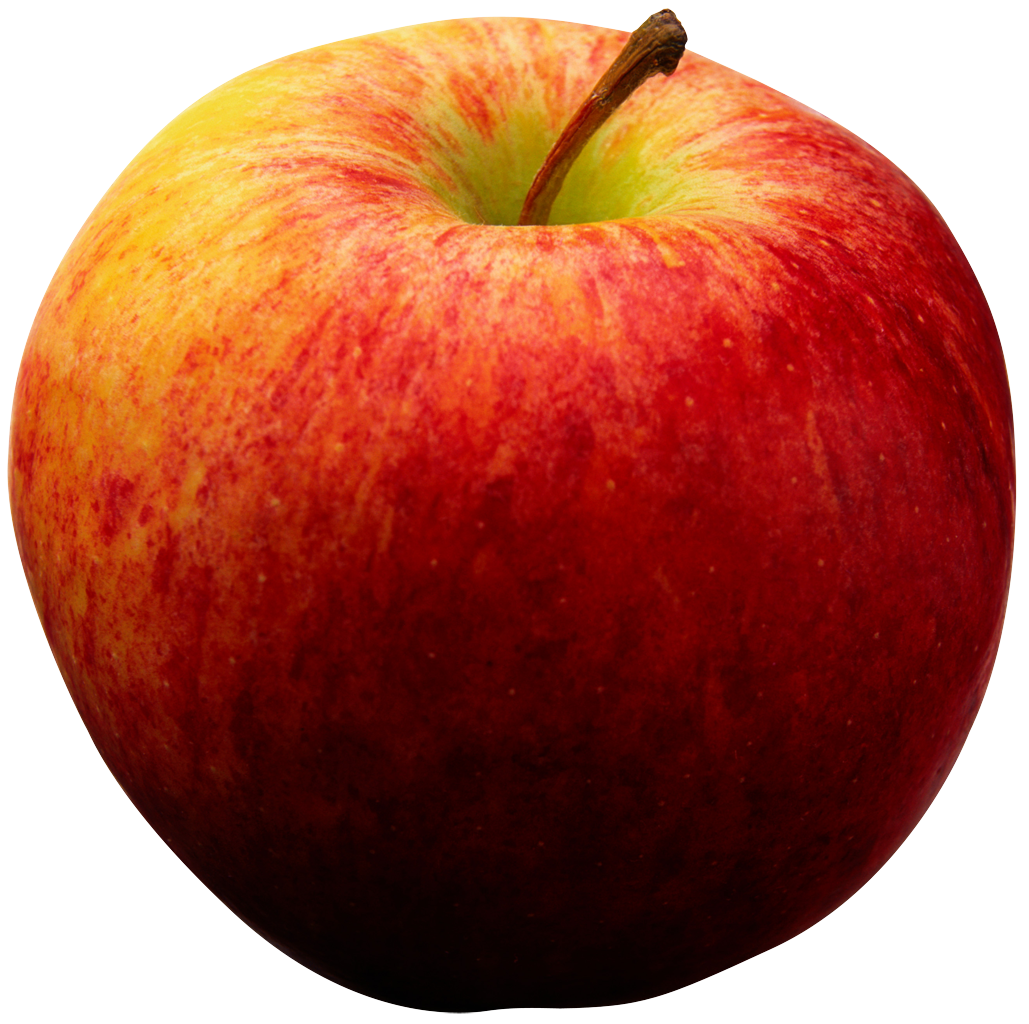 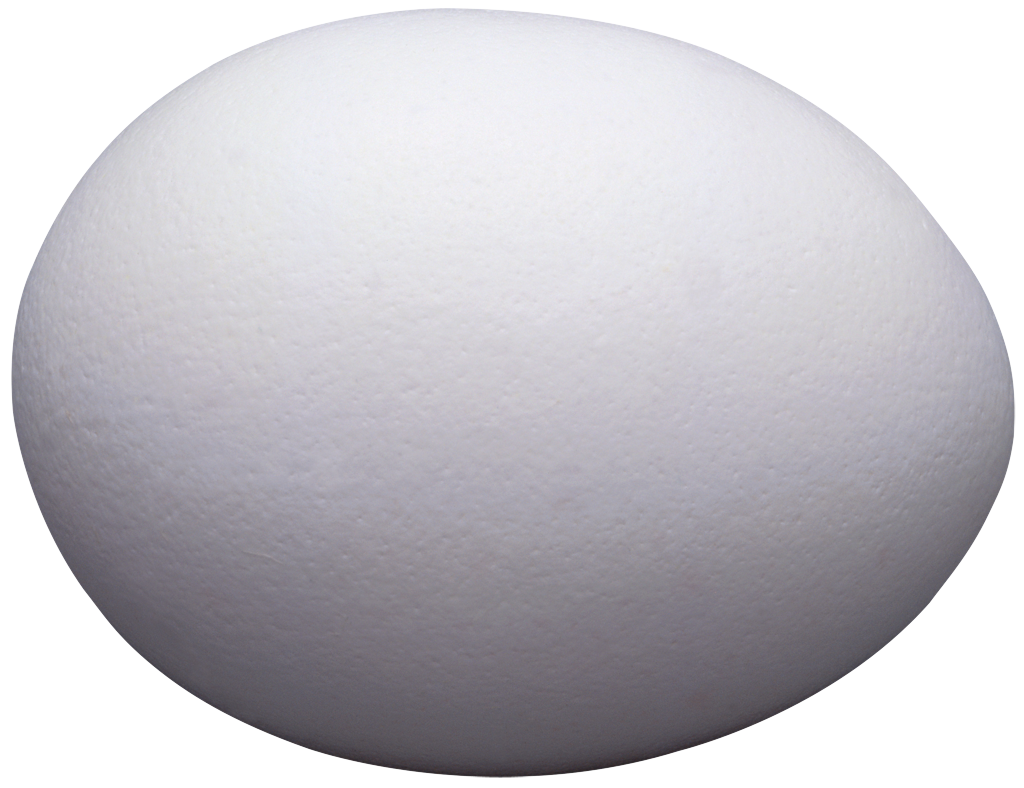 Een zin kan ook 2 persoonsvormen hebben. We spreken dan van een samengestelde zin. Nu wordt het lastiger…Vergelijk:1.	In het bos zag de jager het bange konijn in zijn vizier. (Enkelvoudig)2.	Het bange konijn rende snel weg want hij wilde niet opgegeten worden. (Samengesteld)Deze tweede zin bestaat eigenlijk uit 2 losse enkelvoudige zinnen:	Het bange konijn rende snel weg.	Hij wilde niet opgegeten worden.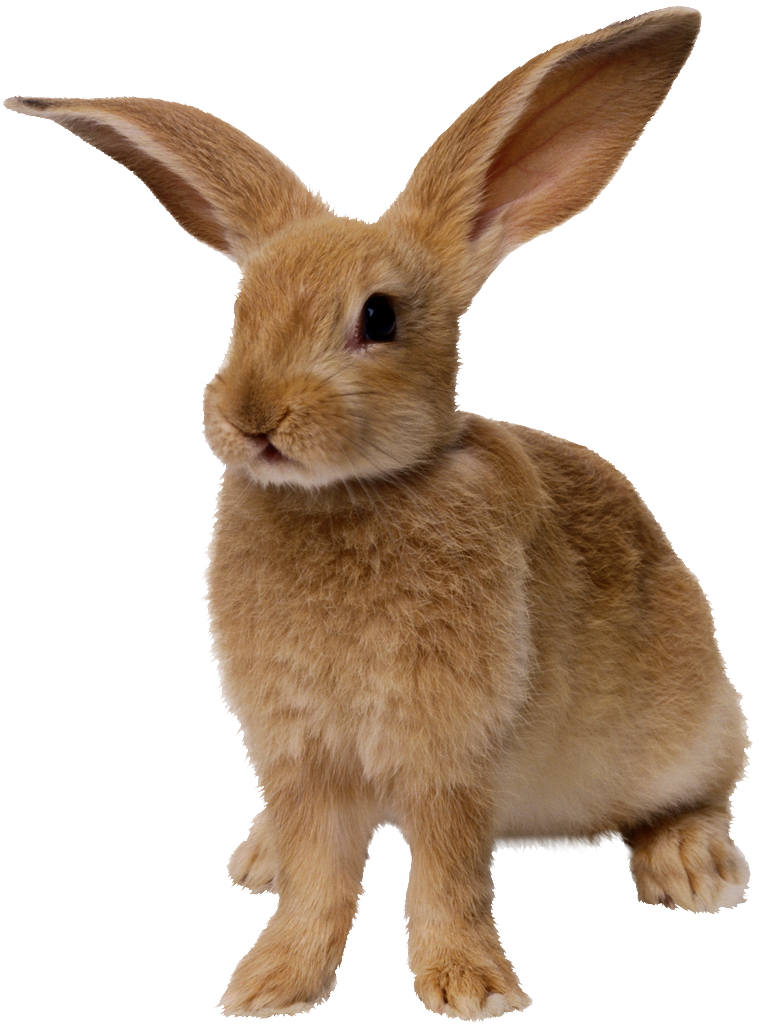 Deze twee losse zinnen worden aan elkaar geplakt door middel van het woordje ‘want’.Het woordje ‘want’ noemen we een voegwoord.Maak nu opdracht 1 t/m 8De opdrachten:Opdracht 1:Vul een goed voegwoord in:Ik ben te laat op school _______ mijn wekker is kapot.Mijn zus heeft heel veel boeken ______ mijn broer heeft alleen maar strips.Morgen koopt mijn buurman een nieuwe plant _____ vandaag wil hij de tuin omspitten.We weten dat een samengestelde zin 2 persoonsvormen in zich heeft.Opdracht 2: Onderstreep in zin 1 t/m 3 (die hierboven staan) alle persoonsvormenOpdracht 3: Omcirkel in zin 1 t/m 3 alle onderwerpen.Opdracht 4: Wat valt je op als je kijkt naar de persoonsvormen en de onderwerpen?Opdracht 5:Vul een goed voegwoord in:In de stad moet ik met de fiets in de hand lopen __________ ik anders een boete krijg.De borden heeft mijn zus opgeruimd _____________ we klaar waren met eten.Je poets elke avond je tanden ______________ je naar bed gaat. Opdracht 6: Onderstreep in zin 4 t/m 6 alle persoonsvormenOpdracht 7: Omcirkel in zin 4 t/m 6 alle onderwerpen.Opdracht 8: Wat valt je op als je kijk naar de persoonsvormen en de onderwerpen?